ZBAWA TANECZNA DLA DZIECI 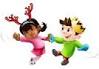 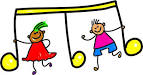 19.07.2015(Niedziela) godz.15.00Ośrodek Wypoczynkowy w Mikorzynie 
Zaprasza !!!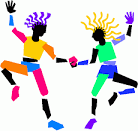 Atrakcje:Występ profesjonalnej pary tanecznej godz. 16.00KlaunKonkurs wokalistycznyDyskotekaMalowanie twarzy –bezpłatnie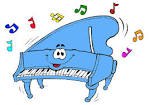 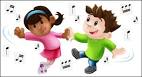 